BegrebskortGeometri - mellemtrinLinjeEn streg, der fortsætter i det uendelige i begge retninger. 
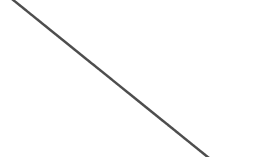 LinjestykkeEn streg, der har en bestemt længde i begge retninger. 
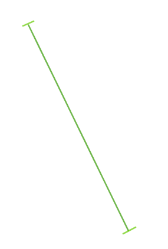 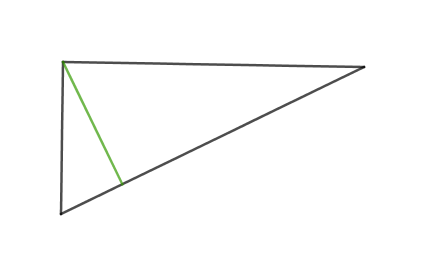 Parallelle linjerParallelle linjer har altid samme afstand til hinanden — og de vil aldrig skære hinanden.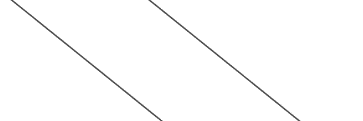 Vinkelrette linjerTo linjer, der skærer hinanden og danner vinkler på 90o.
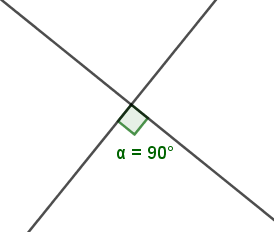 Ligesidet trekantAlle sider er lige langeAlle vinkler 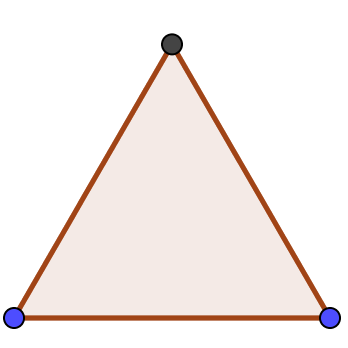 Ligebenet trekantTo sider er lige langeTo vinkler er ensvinkledeLigedannet figurFormen er ens, men størrelsen er forskellig.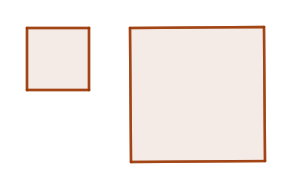 TrapezRektangel, hvor kun to af siderne er parallelle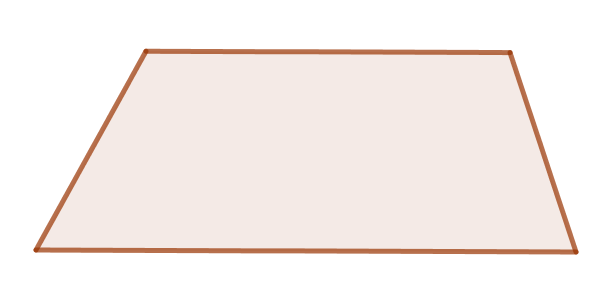 KvadratRektangel, hvor alle sider er lige lange 
og alle vinkler er 90o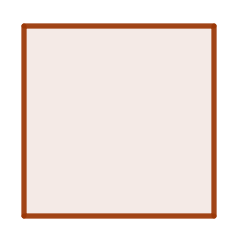 Rektangel𝐴=𝑙ængde  bredde
Alle vinkler er 90oSiderne er parvist lige lange og parallele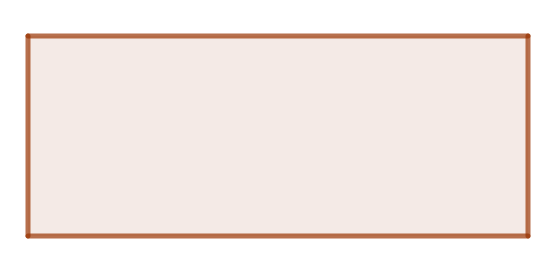 Parallelogram𝐴=𝑙ængde  bredde 

En ”skæv” rektangel. Siderne er parvis parallelle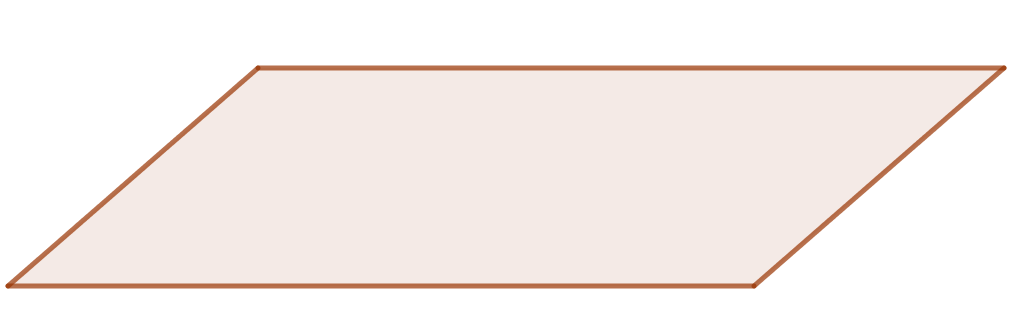 RombeEt ”skævt” kvadrat 
Alle sider er lige lange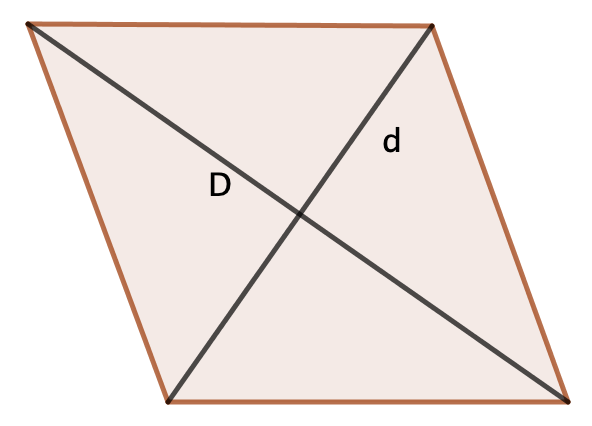 Retvinklet trekant 

Trekant med en ret vinkelVinkelsummen er 180o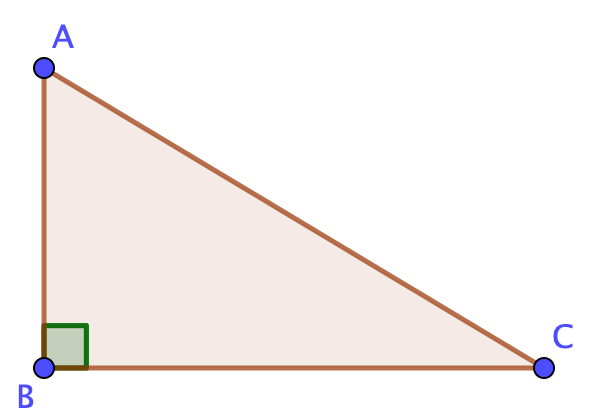 CirkelHar centrum, hvor der er samme afstand til alle punkter.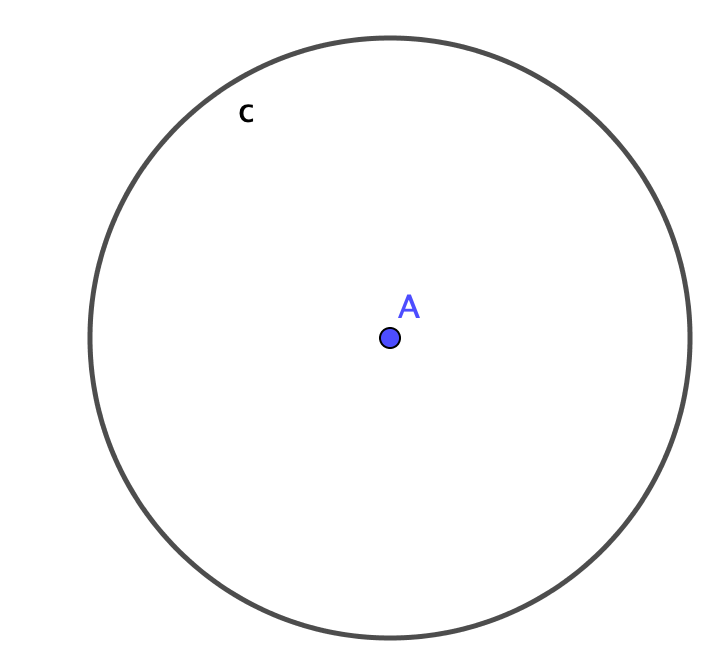 DiameterRet linje, der går på tværs af hele cirklen gennem centrum. 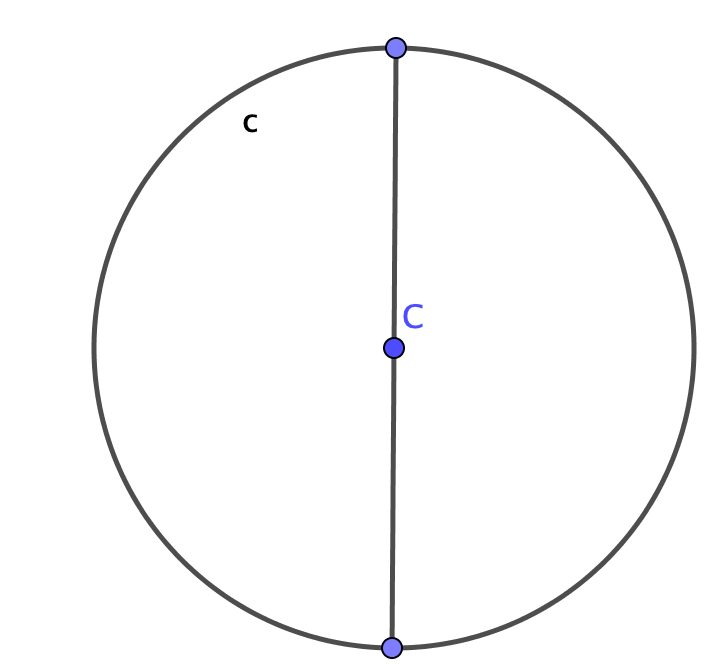 RadiusRet linje som går fra kanten og til centrum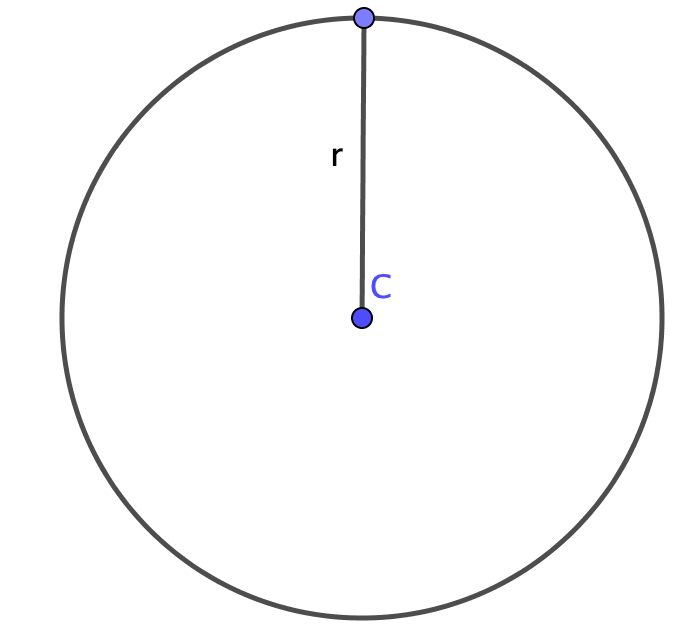 Cylinder3D figur, hvor grundfladen er cirkelformet.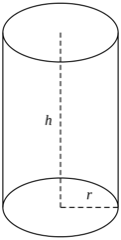 Stumpvinklet trekantFigur, hvor en af vinklerne er over 90o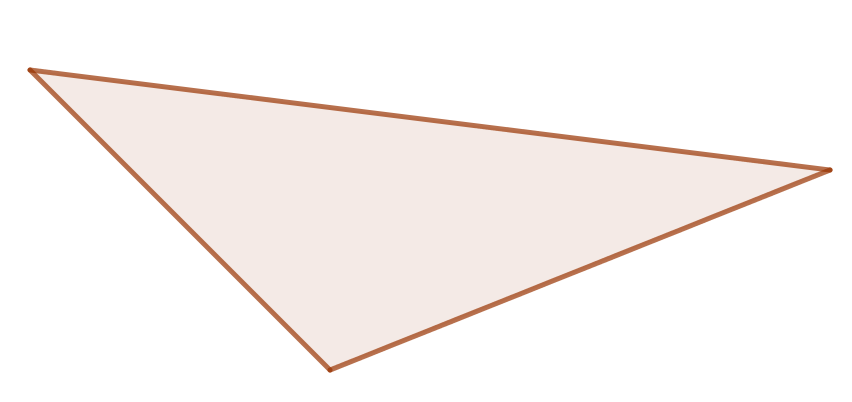 Spidsvinklet trekantFigur, hvor alle vinkler er under 90o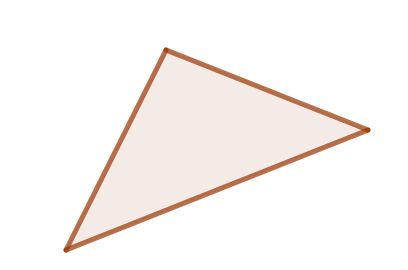 RumfangHvor stor figuren er i 3 dimensioner
Altså hvor meget en figur kan indeholdeKasse3D figur, hvor grundfladen firkantet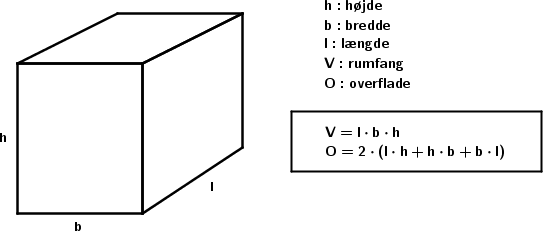 PolygonMangekant 
(femkant, sekskant, syvkant osv.) 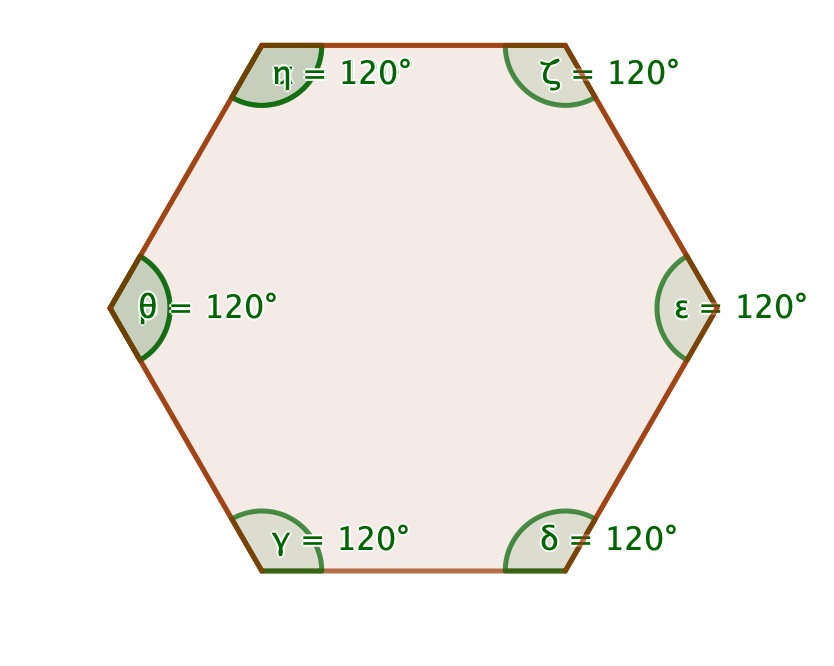 TopvinklerTo vinkler overfor hinanden. 
Disse vinkler er lige store.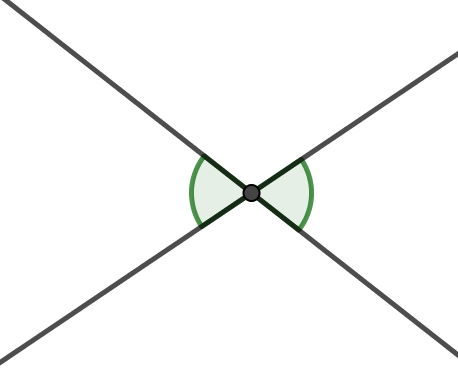 NabovinklerTo vinkler, der har et ”ben” til fælles Summen af deres vinkler er 180°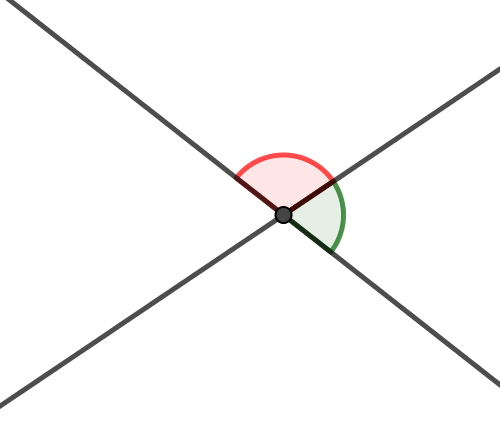 Højde i trekantRet linje, som ligger fra vinkelspids 
vinkelret på den modsatte side. 

Linjen kan godt ligge uden for trekanten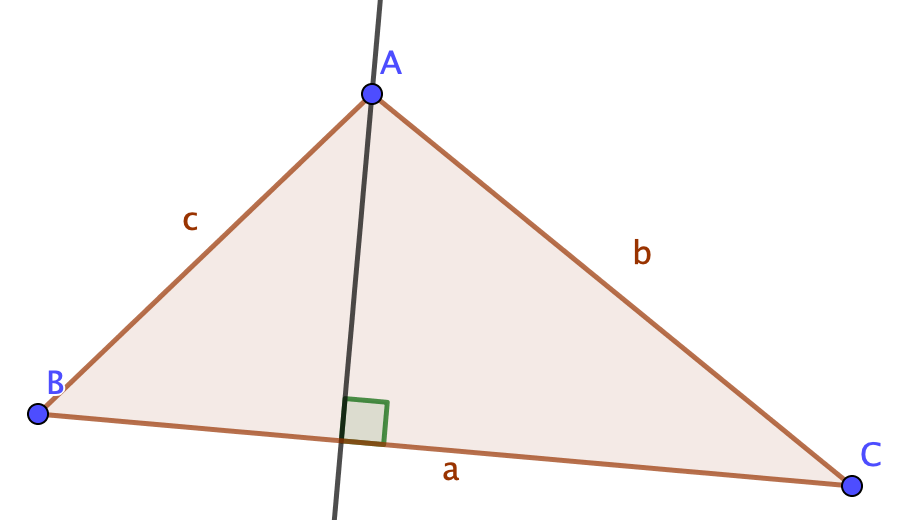 OmkredsLængden af kanten i en figurArealHvor meget en figur fylder i 2D
 (på fladt papir)SymmetriakseEn ret linje, som deler en figur i to dele, hvor hver del er den andens spejlbillede.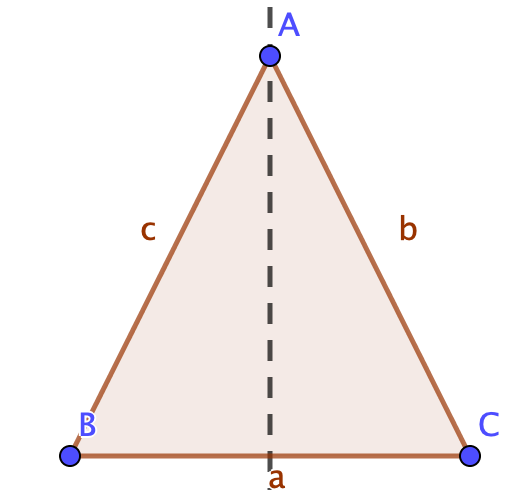 